 «Принято»                                                                                                                                                                 «Утвержда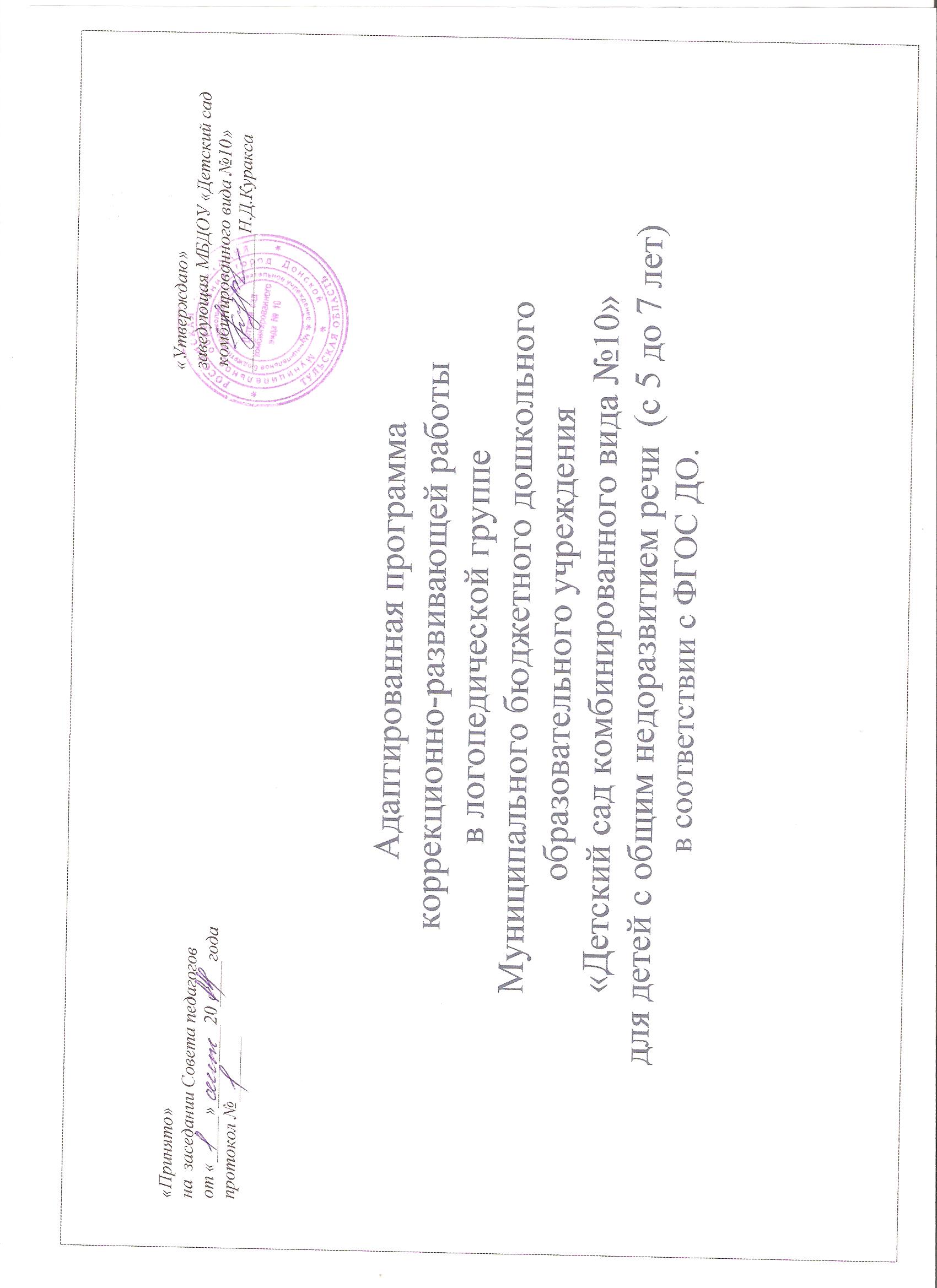 Аннотация. Программа коррекционно-развивающей работы в логопедической группе для детей с общим недоразвитием речи с 5 до 7 лет представляет собой целостную методологически обоснованную, систематизированную, четко структурированную модель педагогического процесса, предлагаемого для реализации  в логопедической  группе дошкольного учреждения  и полностью соответствует  требованиям Федерального государственного стандарта дошкольного образования. В программе выстроены система коррекционно-развивающей работы, представлены рекомендации по составлению учебного плана, организации режима дня, построению предметно-пространственной развивающей среды; указаны задачи и содержание работы в каждой из пяти образовательных областей; описана система диагностики индивидуального развития детей.СодержаниеПояснительная записка ..................................................................................................................................................................................................... Структура Программы и основные направления коррекционно-развивающей работы в логопедической группе для детей с общим недоразвитием речи........................................................................................................................................................................................................... Система коррекционно-развивающей работы в логопедической группе для детей с ОНР …………………………………………….……….....  Организация образовательной деятельности ................................................................................................................................................................. Предметно-пространственная развивающая среда .......................................................................................................................................................  Интеграция усилий учителя-логопеда и воспитателей .................................................................................................................................................  Интегрированные занятия в системе работы в логопедической группе ..................................................................................................................... Взаимодействие с семьями воспитанников ...................................................................................................................................................................  Планируемые результаты освоения программы. Целевые ориентирыСтаршая группа ............................................................................................................................................................................................................  Организация коррекционно-развивающей работы .....................................................................................................................................................  Особенности организации предметно-пространственной развивающей среды ...................................................................................................... Примерное тематическое планирование работы ........................................................................................................................................................  Культурно-досуговая деятельность ..............................................................................................................................................................................  Примерный перечень развлечений и праздников .......................................................................................................................................................  Задачи и содержание коррекционно-развивающей работы, учебно-дидактический материал ………………………………………................. Диагностика развития ребенка старшего дошкольного возраста с ОНР ..................................................................................................................  Подготовительная к школе группа ........................................................................................................................................................................... Организация коррекционно-развивающей работы .....................................................................................................................................................  Особенности организации предметно-пространственной развивающей среды ......................................................................................................  Примерное тематическое планирование работы ........................................................................................................................................................  Культурно-досуговая деятельность ..............................................................................................................................................................................  Примерный перечень развлечений и праздников………………………………………………………………………………………………….Задачи и содержание коррекционно-развивающей работы, учебно-дидактический материал ....................................................................................... Диагностика развития ребенка седьмого года жизни с ОНР .............................................................................................................................................. Пояснительная записка.«Примерная программа коррекционно-развивающей работы в логопедической группе для детей с общим недоразвитием речи с 5 до 7 лет» является инновационным программным документом для дошкольных образовательных учреждений комбинированного и компенсирующего видов. Программа составлена в соответствии с Законом Российской Федерации «Об образовании», Федеральным государственным образовательным стандартом дошкольного образования, Конвенцией ООН о правах ребенка, Всемирной декларацией об обеспечивании выживания, защиты и развития детей, Декларацией прав ребенка, Санитарно-эпидемиологическими требованиями к устройству, содержанию и организации режима работы в дошкольных организациях.Целью данной Программы является построение системы коррекционно-развивающей работы в логопедических группах для детей с общим недоразвитием речи  в возрасте с 5 до 7 лет, предусматривающей полную интеграцию действий  педагогических работников  дошкольного образовательного учреждения и родителей дошкольников. Планирование работы во всех пяти образовательных областях учитывает особенности речевого и общего развития детей с ОНР. Комплексность педагогического воздействия направлена на выравнивание речевого и психофизического развития детей и обеспечение их всестороннего гармоничного развития. Общее недоразвитие речи (ОНР) рассматривается как системное нарушение речевой деятельности, сложные речевые расстройства, при которых у детей нарушено формирование всех компонентов речевой системы, касающихся и звуковой, и смысловой сторон, при нормальном слухе и сохранном интеллекте (Левина Р. Е., Филичева Т. Б., Чиркина Г. В.). Речевая недостаточность при ОНР у дошкольников может варьироваться от полного отсутствия речи до развернутой речи с выраженными проявлениями лексико-грамматического и фонетико-фонематического недоразвития (Левина Р. Е.). В настоящее время выделяют четыре уровня речевого развития, отражающие состояние всех компонентов языковой системы у детей с ОНР (Филичева Т. Б.). При первом уровне речевого развития речевые средства ребенка ограничены, активный словарь практически не сформирован и состоит из звукоподражаний, звукокомплексов, лепетных слов. Высказывания сопровождаются жестами и мимикой. Характерна многозначность употребляемых слов, когда одни и те же лепетные слова используются для обозначения разных предметов, явлений, действий. Возможна замена названий предметов названиями действий и наоборот. В активной речи преобладают корневые слова, лишенные флексий. Пассивный словарь шире активного, но тоже крайне ограничен. Практически отсутствует понимание категории числа существительных и глаголов, времени, рода, падежа. Произношение звуков носит диффузный характер. Фонематическое развитие находится в зачаточном состоянии. Ограничена способность восприятия и воспроизведения слоговой структуры слова. При переходе ко второму уровню речевого развития речевая активность ребенка возрастает. Активный словарный запас расширяется за счет обиходной предметной и глагольной лексики. Возможно использование местоимений, союзов и иногда простых предлогов. В самостоятельных высказываниях ребенка уже есть простые нераспространенные предложения. При этом отмечаются грубые ошибки в употреблении грамматических конструкций, отсутствует согласование прилагательных с существительными, отмечается смешение падежных форм и т. д. Понимание обращенной речи значительно развивается, хотя пассивный словарный запас ограничен, не сформирован предметный и глагольный словарь, связанный с трудовыми действиями взрослых, растительным и животным миром. Отмечается незнание не только оттенков цветов, но и 9основных цветов. Типичны грубые нарушения слоговой структуры и звуконаполняемости слов. У детей выявляется недостаточность фонетической стороны речи (большое количество несформированных звуков). Третий уровень речевого развития характеризуется наличием развернутой фразовой речи с элементами лексико-грамматического и фонетико-фонематического недоразвития. Отмечаются попытки употребления даже предложений сложных конструкций. Лексика ребенка включает все части речи. При этом может наблюдаться неточное употребление лексических значений слов. Появляются первые навыки словообразования. Ребенок образует существительные и прилагательные с уменьшительными суффиксами, глаголы движения с приставками. Отмечаются трудности при образовании прилагательных от существительных. По-прежнему отмечаются множественные аграмматизмы. Ребенок может неправильно употреблять предлоги, допускает ошибки в согласовании прилагательных и числительных с существительными. Характерно недифференцированное произношение звуков, причем замены могут быть нестойкими. Недостатки произношения могут выражаться в искажении, замене или смешении звуков. Более устойчивым становится произношение слов сложной слоговой структуры. Ребенок может повторять трех- и четырехсложные слова вслед за взрослым, но искажает их в речевом потоке. Понимание речи приближается к норме, хотя отмечается недостаточное понимание значений слов, выраженных приставками и суффиксами. Четвертый уровень речевого развития (Филичева Т. Б.) характеризуется незначительными нарушениями компонентов языковой системы ребенка. Отмечается недостаточная дифференциация звуков: [т-т’-с-с’-ц], [р-р’-л-л’-j] и др. Характерны своеобразные нарушения слоговой структуры слов, проявляющиеся в неспособности ребенка удерживать в памяти фонематический образ слова при понимании его значения. Следствием этого является искажение звуконаполняемости слов в различных вариантах. Недостаточная внятность речи и нечеткая дикция оставляют впечатление «смазанности». Все это показатели не закончившегося процесса фонемообразования. Остаются стойкими ошибки при употреблении суффиксов (единичности, эмоционально-оттеночных, уменьшительно-ласкательных, увеличительных). Отмечаются трудности в образовании сложных слов. Кроме того, ребенок испытывает затруднения при планировании высказывания и отборе соответствующих языковых средств, что обуславливает своеобразие его связной речи. Особую трудность для этой категории детей представляют сложные предложения с разными придаточными. Дети с ОНР имеют (по сравнению с возрастной нормой) особенности развития сенсомоторных, высших психических функций, психической активности. Программа рассчитана на пребывание ребенка в логопедической группе с пятилетнего или шестилетнего возраста. Программа построена на принципе гуманно-личностного отношения к ребенку и позволяет обеспечить развивающее обучение дошкольников, формирование базовых основ культуры личности детей, всестороннее развитие интеллектуально-волевых качеств, дает возможность сформировать у детей все психические процессы. Одной из основных задач Программы является овладение детьми самостоятельной, связной, грамматически правильной речью и коммуникативными навыками, фонетической системой русского языка, элементами грамоты, что формирует психологическую готовность к обучению в школе и обеспечивает преемственность со следующей ступенью системы общего образования. Программой предусмотрена необходимость охраны и укрепления физического и психического здоровья детей, обеспечения эмоционального благополучия каждого ребенка. Так она позволяет формировать оптимистическое отношение детей к окружающему, что дает возможность ребенку жить и развиваться, обеспечивает позитивное эмоционально-личностное и социально-коммуникативное развитие. Объем учебного материала рассчитан в соответствии с возрастными физиологическими нормативами, что позволяет избежать переутомления и дезадаптации дошкольников. Для каждой возрастной группы предложено оптимальное сочетание самостоятельной, индивидуальной и совместной деятельности, сбалансированное чередование специально организованной и нерегламентированной образовательной деятельности; свободное время для игр и отдыха детей выделено и в первой, и во второй половинах дня. Основой Программы является создание оптимальных условий для коррекционно-развивающей работы и всестороннего гармоничного развития детей с ОНР. Это достигается за счет создания комплекса коррекционно-развивающей работы в логопедической группе с учетом особенностей психофизического развития детей данного контингента. Главная идея заключается в реализации общеобразовательных задач дошкольного образования с привлечением синхронного выравнивания речевого и психического развития детей с ОНР, то есть одним из основных принципов Программы является принцип природосообразности. Программа учитывает общность развития нормально развивающихся детей и детей с ОНР и основывается на онтогенетическом принципе, учитывая закономерности развития детской речи в норме. Кроме того, Программа имеет в своей основе следующие принципы:  принцип индивидуализации, учета возможностей, особенностей развития и потребностей каждого ребенка;  принцип признания каждого ребенка полноправным участником образовательного процесса;  принцип поддержки детской инициативы и формирования познавательных интересов каждого ребенка;  принципы интеграции усилий специалистов;  принцип конкретности и доступности учебного материала, соответствия требований, методов, приемов и условия образования индивидуальным и возрастным особенностям детей;  принцип систематичности и взаимосвязи учебного материала;  принцип постепенности подачи учебного материала;  принцип концентрического наращивания информации в каждой из последующих возрастных групп во всех пяти образовательных областях. Основной формой работы во всех пяти образовательных областях Программы является игровая деятельность — основная форма деятельности дошкольников. Все коррекционно-развивающие индивидуальные, подгрупповые, групповые, интегрированные занятия в соответствии с Программой носят игровой характер, насыщены разнообразными играми и развивающими игровыми упражнениями и ни в коей мере не дублируют школьных форм обучения. Коррекционно-развивающее занятие в соответствии с Программой не тождественно школьному уроку и не является его аналогом. Конспекты игровых коррекционно-развивающих занятий учителя-логопеда и воспитателя приведены в сборниках, входящих в методический комплект Программы. Выполнение коррекционных, развивающих и воспитательных задач, поставленных Программой, обеспечивается благодаря комплексному подходу и интеграции усилий специалистов педагогического и медицинского профилей и семей воспитанников. Реализация принципа интеграции способствует более высоким темпам общего и речевого развития детей, более полному раскрытию творческого потенциала каждого ребенка, возможностей и способностей, заложенных в детях природой, и предусматривает совместную работу учителя-логопеда, музыкального руководителя,  воспитателей и родителей дошкольников. В Программе взаимодействие специалистов и родителей отражено в блоках «Интеграция усилий учителя-логопеда и воспитателей», «Интегрированные занятия в системе работы в логопедической группе», «Взаимодействие с семьями воспитанников», а также в совместной работе всех участников образовательного процесса во всех пяти образовательных областях. Работой по образовательной области «Речевое развитие» руководит учитель-логопед, а другие специалисты подключаются к работе и планируют образовательную деятельность в соответствии с рекомендациями учителя-логопеда. В работе по образовательной области «Познавательное развитие» участвуют воспитатели, учитель-логопед. При этом воспитатель руководит работой по сенсорному развитию, развитию высших психических функций, становлению сознания, развитию воображения и творческой активности, совершенствованию эмоционально-волевой сферы .Воспитатели работают над развитием любознательности и познавательной мотивации, формированием познавательных действий, первичных представлений о себе, других людях, объектах окружающего мира, о свойствах и отношениях объектов окружающего мира, о планете Земля как общем доме людей, об особенностях ее природы, многообразии стран и народов мира. Учитель-логопед подключается к этой деятельности и помогает воспитателям выбрать адекватные методы и приемы работы с учетом индивидуальных особенностей и возможностей каждого ребенка с ОНР и этапа коррекционной работы. Основными специалистами в области «Социально-коммуникативное развитие» выступают воспитатели и учитель-логопед при условии, что остальные специалисты и родители дошкольников подключаются к их работе. В образовательной области «Художественно-эстетическое развитие» принимают участие воспитатели, музыкальный руководитель и учитель-логопед, берущий на себя часть работы по подготовке занятий логопедической ритмикой. Работу в образовательных области «Физическое развитие» осуществляют воспитатель, медсестра при обязательном подключении  остальных педагогов и родителей дошкольников. Таким образом, целостность Программы обеспечивается установлением связей между образовательными областями, интеграцией усилий специалистов и родителей дошкольников. В логопедической группе коррекционное направление работы является приоритетным, так как целью его является выравнивание речевого и психофизического развития детей. Все педагоги следят за речью детей и закрепляют речевые навыки, сформированные учителем-логопедом. Кроме того,  специалисты и родители дошкольников под руководством учителя-логопеда занимаются коррекционно-развивающей работой, участвуют в исправлении речевого нарушения и связанных с ним процессов. Воспитатели, музыкальный руководитель осуществляют все мероприятия, предусмотренные Программой, занимаются физическим, социально-коммуникативным, познавательным, речевым, художественно-эстетическим развитием детей. Программа содержит подробное описание организации и содержания коррекционно-развивающей работы в  старшей и подготовительной к школе группах для детей с ОНР во всех пяти образовательных областях в соответствии с Федеральным государственным образовательным стандартом дошкольного образования (ФГОС ДО). В Программе даны рекомендации по созданию и оснащению предметно-пространственной развивающей среды в логопедическом кабинете и групповом помещении. В соответствии с Программой предметно-пространственная развивающая среда в кабинете-логопеда и в групповом помещении обеспечивает максимальную реализацию образовательного потенциала пространства и материалов, оборудования и инвентаря для развития детей в соответствии с особенностями и потребностями каждого ребенка, охраны и укрепления их здоровья, учѐта особенностей и коррекции недостатков их развития. Развивающая предметно-пространственная среда в соответствии с Программой обеспечивает возможность общения и совместной деятельности детей и взрослых во всей группе и в малых группах, двигательной активности детей, а также возможности для уединения. Она обеспечивает реализацию Программы, учет возрастных и индивидуальных особенностей детей. В Программе приведены методические рекомендации по осуществлению взаимодействия с родителями дошкольников, описаны условия сотрудничества с семьями воспитанников. В Программе предложена система педагогической диагностики индивидуального развития детей, даны методические рекомендации по проведению диагностики, представлены схемы обследования ребенка с общим недоразвитием речи (с 5 до 7 лет) учителем-логопедом. В методический комплект включен стимульный материал для проведения диагностики учителем-логопедом. Структура программы и основные направления коррекционно-развивающей работы в логопедической группе для детей с тяжелыми нарушениями (с общим недоразвитием речи) В соответствии с профилем группы образовательная область «Речевое развитие» выдвинута в Программе на первый план, так как овладение родным языком является одним из основных элементов формирования личности. Такие образовательные области, как «Познавательное развитие», «Социально-коммуникативное развитие», «Художественно-эстетическое развитие»», «Физическое развитие» тесно связаны с образовательной областью «Речевое развитие» и позволяют решать задачи умственного, творческого, эстетического, физического и нравственного развития, и, следовательно, решают задачу всестороннего гармоничного развития личности каждого ребенка. Отражая специфику работы в логопедической группе и учитывая основную ее направленность, а также имея в виду принцип интеграции образовательных областей, автор включает задачи речевого развития не только в образовательную область «Речевое развитие», но и в другие области. Основные направления коррекционно-развивающей работы.Образовательная область «Речевое развитие»  Развитие словаря.  Формирование и совершенствование грамматического строя речи.  Развитие фонетико-фонематической системы языка и навыков языкового анализа (развитие просодической стороны речи, коррекция произносительной стороны речи; работа над слоговой структурой и звуконаполняемостью слов; совершенствование фонематического восприятия, развитие навыков звукового и слогового анализа и синтеза).  Развитие связной речи.  Формирование коммуникативных навыков.  Обучение элементам грамоты.Образовательная область «Познавательное развитие»  Сенсорное развитие.  Развитие психических функций.  Формирование целостной картины мира.  Познавательно-исследовательская деятельность.  Развитие математических представлений. Образовательная область «Художественно-эстетическое развитие»  Восприятие художественной литературы.  Конструктивно-модельная деятельность.  Изобразительная деятельность (рисование, аппликация, лепка )  Музыкальное развитие (восприятие музыки, музыкально-ритмические движения, пение, игра на детских музыкальных инструментах.Образовательная область «Социально-коммуникативное развитие» Формирование общепринятых норм поведенияФормирование гендерных и гражданских чувствРазвитие игровой и театрализованной деятельности(подвижные игры.спортивные.сюжетно-ролевые,театрализованные)Совместная трудовая деятельностьФормирование основ безопасности в быту,социуме,природе. V. Образовательная область «Физическое развитие»  Физическая культура (основные движения, общеразвивающие упражнения, спортивные упражнения, подвижные игры).  Овладение элементарными нормами и правилами здорового образа жизни. Система коррекционно-развивающей работы в логопедической группе для детей с ОНРОрганизация образовательной деятельности Учебный год в логопедической группе для детей с ОНР начинается первого сентября, длится десять месяцев (до первого июля) и условно делится на три периода: I период — сентябрь, октябрь, ноябрь; II период — декабрь, январь, февраль; III период — март, апрель, май, июнь. Как правило, сентябрь отводится  для углубленной диагностики развития детей, сбора анамнеза, индивидуальной работы с детьми, совместной деятельности с детьми в режимные моменты, составления и обсуждения  плана работы на первый период. В конце сентября воспитатели, работающие в логопедической группе, на совещании при заведующей ДОУ обсуждают результаты диагностики индивидуального развития детей и на основании полученных результатов утверждают план работы группы на первый период . С первого октября начинается организованная образовательная деятельность с детьми во всех возрастных логопедических группах в соответствии с утвержденным планом работы. Проведение рабочих совещаний по завершении первого, а затем и второго периодов работы не является обязательным. Обсуждение темпов динамики индивидуального развития детей и составление плана работы на следующий период может проходить в рабочем порядке, в ходе собеседования учителя-логопеда с воспитателями, музыкальным руководителем , медсестрой. Заведующая дошкольным учреждением утверждает план работы логопедической группы в начале каждого периода работы. Медико-психолого-педагогическое совещание обязательно проводится в конце учебного года с тем, чтобы обсудить динамику индивидуального развития каждого воспитанника. В старшей группе  логопедом проводится подгрупповая работа (с подгруппами из 4-х детей) по понедельникам, вторникам, четвергам и пятницам. В среду логопед проводит только индивидуальную работу с детьми в первой половине дня, индивидуальные занятия с детьми в присутствии родителей или консультирование родителей во второй половине дня. Среда удобна для проведения занятий логопедической ритмикой музыкальным руководителем и учителем-логопедом, так как в этот день у логопеда нет подгрупповой работы. Вечерние приемы родителей по средам логопед назначает по мере необходимости, но не чаще, чем два раза в месяц. На работу с одной подгруппой детей  в старшей группе отводится  — 20 минут, в подготовительной к школе группе — 30 минут. В подготовительной группе логопед, исходя из возможностей детей, может проводить два раза в неделю фронтальную работу. Как правило, для фронтальной работы отводятся понедельник и четверг (и в эти дни подгрупповую работу логопед не проводит), во вторник же и пятницу проводится подгрупповая работа. Все остальное время в сетке работы учителя-логопеда во всех возрастных группах занимает индивидуальная работа с детьми. Следует обратить внимание специалистов на сокращение продолжительности организованной образовательной деятельности в логопедической группе по сравнению с массовыми группами. Это делается для того, чтобы не допустить переутомления и дезадаптации детей, так как в сетке логопедической группы больше видов работы с детьми; в логопедической группе работает большее количество специалистов, чем в массовой группе, а превышение недельной нагрузки на ребенка недопустимо. В середине учебного года, с 01.01 по 10.01, в логопедических группах устраиваются зимние каникулы, а в первую неделю мая — весенние каникулы. Если на этот период выпадают рабочие дни, то в эти дни всеми специалистами проводится только индивидуальная работа с детьми; кроме того, все специалисты принимают участие в совместной деятельности с детьми, организуют игровую деятельность дошкольников, обязательно проводятся музыкальные, физкультурные и логоритмические занятия. Так же организуется коррекционно-развивающая работа и в июне — при переходе детского сада на летний режим работы. В связи с тем, что в логопедической группе проводится индивидуальная работа логопеда с детьми во время утренней прогулки, необходимо восполнить время прогулки, потраченное каждым ребенком на индивидуальное занятие, и для этого обеспечить более ранний выход детей (на 10—15 минут) на вечернюю прогулку по сравнению с массовыми группами. Предметно-пространственная развивающая среда Организация образовательного пространства и разнообразие материалов, оборудования и инвентаря в кабинете учителя-логопеда и групповом помещении в соответствии с Программой должны обеспечивать: — игровую, познавательную, исследовательскую и творческую активность детей, экспериментирование с доступными детям материалами (в том числе с песком и водой); — двигательную активность, в том числе развитие крупной, мелкой, мимической, артикуляционной моторики, участие в подвижных играх и соревнованиях; — эмоциональное благополучие детей во взаимодействии с предметно-пространственным окружением; — возможность самовыражения детей. Правильно организованная предметно-пространственная развивающая среда в логопедической группе и кабинете логопеда создает возможности для успешного устранения речевого дефекта, преодоления отставания в речевом развитии, позволяет ребенку проявлять свои способности не только в организованной образовательной, но и в свободной деятельности, стимулирует развитие творческих способностей, самостоятельности, инициативности, помогает утвердиться в чувстве уверенности в себе, а значит, способствует всестороннему гармоничному развитию личности. Предметно-развивающее пространство следует организовать таким образом, чтобы каждый ребенок имел возможность упражняться в умении наблюдать, запоминать, сравнивать, добиваться поставленной цели под наблюдением взрослого и под его недирективным руководством. Развивающая предметно-пространственная среда позволяет предусмотреть сбалансированное чередование специально организованной образовательной и нерегламентированной деятельности детей, время для которой предусмотрено в режимах каждой из возрастных групп и в утренний, и в вечерний отрезки времени. Обстановка, созданная в групповом помещении и кабинете учителя-логопеда, должна уравновешивать эмоциональный фон каждого ребенка, способствовать его эмоциональному благополучию. Эмоциональная насыщенность — одна из важных составляющих развивающей среды. Следует учитывать то, что ребенок скорее и легче запоминает яркое, интересное, необычное. Разнообразие и богатство впечатлений способствует эмоциональному и интеллектуальному развитию. В оформлении группового помещения и логопедического кабинета психологи советуют использовать мягкие пастельные цвета, отдавать предпочтение нежно-голубой и нежно-зеленой гамме, — именно эти цвета спектра способствуют успешному речевому развитию. Необходимо продумать дополнительное освещение каждого рабочего уголка, каждого центра. В помещениях должно быть уютно, светло и радостно, следует максимально приблизить обстановку к домашней, чтобы снять стрессообразующий фактор. В логопедической группе особое внимание уделено соблюдению правил охраны жизни и здоровья детей. Групповое помещение и кабинет не загромождены мебелью, в них  достаточно места для передвижений детей.В связи с тем, что в разных возрастных группах решаются разные коррекционно-развивающие задачи, названия некоторых центров активности меняются. Например, в средней группе оборудуется центр «Мы познаем мир», такой же центр в старшей группе называется «Центр науки и природы». В подготовительной группе к этому названию добавляется уточнение — «Групповая лаборатория». Можно считать названия центров условными. Главное — их оснащенность и наполненность необходимым оборудование и материалами. Наполнение развивающих центров и в групповом помещении, и в кабинете логопеда должно соответствовать изучаемой лексической теме и только что пройденной лексической теме, а это значит, что каждую неделю наполнение развивающих центров частично обновляется. Особое внимание должно быть уделено оформлению предметно-пространственной среды на прогулочном участке логопедической группы. Предметно-пространственная среда прогулочного участка должна обеспечивать возможности для развития, познавательной, игровой, двигательной активности детей.Интеграция усилий учителя-логопеда и воспитателейЭффективность коррекционно-развивающей работы в логопедической группе во многом зависит от преемственности в работе логопеда и других специалистов. И, прежде всего, учителя-логопеда и воспитателей. Взаимодействие с воспитателями логопед осуществляет в разных формах. Это совместное составление перспективного планирования работы на текущий период во всех образовательных областях; обсуждение и выбор форм, методов и приемов коррекционно-развивающей работы; оснащение развивающего предметного пространства в групповом помещении; взаимопосещение и участие в интегрированной образовательной деятельности; совместное осуществление образовательной деятельности в ходе режимных моментов, еженедельные задания учителя-логопеда воспитателям1. В календарных планах воспитателей в начале каждого месяца логопед указывает лексические темы на месяц, примерный лексикон по каждой изучаемой теме, основные цели и задачи коррекционной работы; перечисляет фамилии детей, коррекции развития которых воспитатели в данный отрезок времени должны уделить особое внимание в первую очередь. Еженедельные задания логопеда воспитателю включают следующие разделы: — логопедические пятиминутки; — подвижные игры и пальчиковая гимнастика; — индивидуальная работа; — рекомендации по подбору художественной литературы и иллюстративного материала. Логопедические пятиминутки служат для логопедизации совместной деятельности воспитателя с детьми и содержат материалы по развитию лексики, грамматики, фонетики,  связной речи, упражнения по закреплению или дифференциации поставленных звуков, развитию навыков звукового и слогового анализа и синтеза, фонематических представлений и неречевых психических функций, связной речи и коммуникативных навыков, то есть для повторения и закрепления материала, отработанного с детьми логопедом. Обычно планируется 2—3 пятиминутки на неделю, и они обязательно должны быть выдержаны в рамках изучаемой лексической темы. Логопед не только дает рекомендации по проведению пятиминуток, но в некоторых случаях и предоставляет материалы и пособия для их проведения. Подвижные игры, упражнения, пальчиковая гимнастика2 служат для развития общей и тонкой моторики, координации движений, координации речи с движением, развития подражательности и творческих способностей. Они могут быть использованы воспитателями в качестве физкультминуток в организованной образовательной деятельности, подвижных игр на прогулке или в свободное время во второй половине дня. Они тоже обязательно выдерживаются в рамках изучаемой лексической темы. Именно в играх и игровых заданиях наиболее успешно раскрывается эмоциональное отношение ребенка к значению слова. Планируя индивидуальную работу воспитателей с детьми, логопед рекомендует им занятия с двумя-тремя детьми в день по тем разделам программы, при усвоении которых эти дети испытывают наибольшие затруднения. Важно, чтобы в течение недели каждый ребенок хотя бы по одному разу позанимался с воспитателями индивидуально. Прежде всего, логопеды рекомендуют индивидуальную работу по автоматизации и дифференциации звуков. Зная, какие трудности испытывают воспитатели при подборе наглядно-дидактических и литературных материалов, как сложно им учесть особенности общего и речевого развития детей с речевой патологией, логопед как правило, составляет примерный перечень художественной литературы и иллюстративного материала, рекомендуемых для каждой недели работы3. Интегрированные занятия в системе работы в логопедической группе В настоящее время все большее распространение и популярность в системе работы в логопедической группе приобретают интегрированные коррекционно-развивающие занятия, которые позволяют избежать перегрузки и дезадаптации детей, помогают высвободить время для свободной игровой деятельности детей, обеспечивают взаимодействие специалистов и родителей дошкольников в коррекционном процессе. В интегрированном коррекционнно-развивающем занятии могут участвовать от 2 до 5 специалистов и родители дошкольников. Интеграция образовательных областей на таких занятиях оказывается очень эффективной. На интегрированных занятиях используются различные виды доступной дошкольникам деятельности: изобразительная и конструктивно-модельная, хороводные игры с пением и подвижные игры, рассматривание картин и рассказывание по картинам, решение ребусов и разгадывание кроссвордов, театрализованные игры и игры-драматизации и т.п. На интегрированных занятиях дети учатся общаться друг с другом и со взрослыми, что способствует совершенствованию разговорной речи, обогащению словарного запаса и в конечном итоге, формированию коммуникативной функции речи и успешной социализации детей. Интегрированные занятия оказывают специфическое воздействие на развитие детей в целом. Занятия с участием разных специалистов и родителей дошкольников могут проводиться как еженедельно, так и раз в две недели или раз в месяц. Вопрос частоты проведения таких занятий решается всеми специалистами, участвующими в них: учителем-логопедом, воспитателями, педагогом-психологом, музыкальным руководителем, инструктором по физическому воспитанию, инструктором по лечебной физкультуре, массажистом и т.п. Проведение интегрированного занятия освобождает специалистов от проведения занятий, внесенных в этот день в сетку занятий. Например, в понедельник в сетке стоят музыкальное занятие, непосредственно организованная образовательная деятельность воспитателя с детьми и подгрупповые занятия логопеда. Именно эти специалисты и могут принимать участие в интегрированном занятии в этот день. Продолжительность интегрированного занятия в разных возрастных группах может варьироваться от 20 до 35 минут. Смена специалистов и видов деятельности в ходе занятия, использование разнообразных приемов работы, в частности, логоритмических приемов, игровых и сюрпризных моментов, высокий темп работы, обязательная релаксационная пауза в середине занятия и обязательная физкультурная пауза позволяют поддерживать высокую работоспособность и заинтересованность детей даже в продолжительный отрезок времени. После интегрированного занятия организуется свободная деятельность детей в игровом пространстве группового помещения на 25—30 минут, затем дети отправляются на прогулку, во время которой логопед осуществляет индивидуальную работу с детьми. Можно поменять порядок этих режимных моментов и сначала отправить детей на прогулку, а затем предоставить детям время для самостоятельной деятельности. Основная нагрузка при подготовке таких занятий падает на учителя-логопеда, который разрабатывает структуру занятия и осуществляет координацию действий специалистов. При подготовке интегрированного занятия логопеду следует четко выполнять следующие действия: — определить тему и цель занятия; — обозначить основные этапы занятия и определить специалистов, которые будут проводить работу на этих этапах, сформулировать задачи каждого этапа совместно с этими специалистами, обеспечив взаимосвязь и взаимообусловленность этапов занятия, а также интеграцию образовательных областей ; — включить в занятие разнообразные игровые и дидактические упражнения; — предусмотреть на всех этапах занятия использование приемов, обеспечивающие индивидуальный подход к детям; — при отборе программного материала учитывать зону ближайшего развития каждого ребенка, его потенциальные возможности; — определить хорошо знакомый детям словарь, который они должны будут актуализировать на занятии, и распечатать его для всех участвующих в занятии специалистов, обеспечив тем самым переход детей от накопленных представлений и пассивного речевого запаса к активному использованию речевых средств; — отобрать уже отработанные с детьми грамматические конструкции с учетом темы и цели занятия, этапа коррекционного обучения, индивидуального подхода к речевым и психическим возможностям детей и предоставить возможность всем специалистам использовать этот материал на разных этапах занятия, организовав таким образом речевую практику, в которой закрепляются лексические и грамматические значения; — обеспечить постепенное усложнение речевых и речемыслительных заданий;— включить в занятие регулярное повторение усвоенного речевого материала и подключить к этому всех участвующих в занятии специалистов; — привлечь каждого ребенка к участию в диалогах. Занятия организуются таким образом, чтобы обеспечить каждому ребенку возможность участвовать в коллективной деятельности, свободно общаться со сверстниками и взрослыми. Предполагается свободное размещение детей во время занятия: сидя или лежа на ковре, сидя или стоя полукругом возле мольберта, наборного полотна и т.п. с тем, чтобы детям было удобно рассматривать предметы и пособия, предъявляемые им во время занятия, смотреть друг на друга или педагога, что обеспечивает полноту восприятия чужой речи. На каждом этапе занятия местоположение детей обязательно меняется. Если, занимаясь с логопедом, дети сидели на стульчиках возле мольберта, то, переходя к музыкальному руководителю, они выполняют движения под музыку на ковре в центре группового помещения, а затем выполняют задания воспитателя по развитию математических представлений, сидя за столиками или стоя у магнитной доски. Занятие строится таким образом, чтобы наиболее эмоциональные, сюрпризные, игровые моменты приходились на период нарастания у детей усталости. Пособия для занятия отбираются и готовятся заранее; педагоги, не участвующие в занятии на данном этапе, могут оказывать помощь в размещении или уборке пособий с тем, чтобы темп работы на занятии не снижался и внимание детей не рассеивалось. Если говорить о коррекционной работе логопеда на интегрированных занятиях, то она разнообразна и может охватывать все направления работы логопеда, кроме постановки звуков, которая, естественно, осуществляется на индивидуальных занятиях с детьми. Логопед может включать в свои этапы занятия элементы артикуляционной гимнастики, работу над просодической стороной речи, дыханием, развитием слухового и зрительного восприятия и внимания, фонематического слуха и восприятия, речевого слуха и слухоречевой памяти, овладением навыками звукового и слогового анализа и синтеза. В занятия могут включаться упражнения по закреплению правильного произношения поставленных звуков, отрабатываться пройденные ранее грамматические категории с предъявлением требования их правильного фонетического оформления, в играх и игровых упражнениях может проводиться работа по закреплению уже сформированных навыков словообразования. В подготовительной группе в ходе интегрированных занятий дети учатся связно рассказывать об увиденном, высказывать свои впечатления об играх, в которые они играли, об упражнениях, которые они делали. На таких занятиях дети учатся слышать ошибки в чужой и собственной речи, у них формируется языковое чутье, чувство языка. На таких занятиях дошкольники готовы к неожиданностям, ждут сюрпризов и с удовольствием включаются в игры, предложенные педагогами. На интегрированных занятиях с успехом может решаться задача включения в работу всех анализаторов дошкольника для развития его эмоционального мира, мира его чувств. Ведь именно эмоции и чувства участвуют в формировании волевого управления действиями, лежат в основе произвольного поведения, начало которого приходится на дошкольный возраст, характеризующийся значительными изменениями в функционировании сенсорных систем и восприятии информации через все органы чувств. На интегрированных занятиях у ребенка совершенствуются механизмы восприятия, развиваются сенсомоторные и эмоциональные реакции, и на этой основе осуществляется становление мотивационно-потребностной сферы и высших психических функций — внимания, памяти, мышления, речи. Использование разнообразных приемов обучения, применение дидактических пособий обеспечивают ребенка эстетическими удовольствиями, способствуют положительным эмоциональным переживаниям, формируют устойчивый чувственный фон жизнедеятельности, снимают раздражительность и тревожность. Использование самых разных видов деятельности на одном занятии обеспечивает постепенную и плавную подготовку ребенка к переходу от игровой к учебной деятельности.Взаимодействие с семьями воспитанников.Вопросам взаимосвязи детского сада с семьей в последнее время уделяется все большее внимание, так как личность ребенка формируется прежде всего в семье и семейных отношениях. В дошкольных учреждениях создаются условия, имитирующие домашние, к образовательно-воспитательному процессу привлекаются родители, которые участвуют в организованной образовательной деятельности, интегрированных занятиях, спортивных праздниках, викторинах, вечерах досуга, театрализованных представлениях, экскурсиях. Педагоги работают над созданием единого сообщества, объединяющего взрослых и детей. Для родителей проводятся тематические родительские собрания и круглые столы, семинары, мастер-классы, организуются диспуты, создаются библиотеки специальной литературы в каждой группе ДОУ. В логопедической группе учитель-логопед и другие специалисты пытаются привлечь родителей к коррекционно-развивающей работе через систему методических рекомендаций. Эти рекомендации родители получают в устной форме на вечерних приемах и еженедельно по пятницам в письменной форме на карточках или в специальных тетрадях. Рекомендации родителям по организации домашней работы с детьми необходимы для того, чтобы как можно скорее ликвидировать отставание детей — как в речевом, так и в общем развитии. В методический комплект к программе входит серия домашних тетрадей «Занимаемся вместе» с методическими рекомендациями для родителей. Эти пособия позволяют объединить усилия педагогов и родителей в воспитании гармонично развитой личности. Методические рекомендации, данные в тетрадях, подскажут родителям, в какое время лучше организовать совместную игровую деятельность с ребенком, во что и как следует играть с ребенком дома. Они предоставят дошкольнику возможность занять активную позицию, вступить в диалог с окружающим миром, найти ответы на многие вопросы с помощью взрослого. Так, родители смогут предложить ребенку поиграть в различные подвижные игры, проведут пальчиковую гимнастику, прочитают и стихи, помогут научиться лепить и рисовать, составлять рассказы и отгадывать загадки. Выполняя с ребенком предложенные задания, наблюдая, рассматривая, играя, взрослые разовьют его речь, зрительное и слуховое внимание, память и мышление, что станет залогом успешного обучения ребенка в школе. К тому же, богатый иллюстративный материал пособий освободит родителей от поиска необходимых картинок и поможет сделать занятия более интересными и яркими. Задания тетрадей подобраны в соответствии с изучаемыми в логопедических группах детского сада лексическими темами и требованиями программы. Для каждой возрастной группы учтены особенности развития детей данного возраста. Для трехлетних малышей в каждое задание включены народные потешки, пестушки, колыбельные песенки, которые позволяют привить детям чувство родного языка, почувствовать его мелодику. Дети четырехлетнего возраста впервые начинают проявлять стремление к интеллектуальному общению со взрослыми, задают много проблемных вопросов. Родители должны учитывать эту особенность малышей и не оставлять без внимания их вопросы. Особенно это касается детей с речевой патологией, плохо и мало говорящих. Речевую активность таких детей родители должны поддерживать и всячески стимулировать. Это позволяет укрепить доверие ребенка к окружающим взрослым, направить его познавательную активность в нужное русло, вселить в него уверенность в собственных силах и возможностях, что будет способствовать преодолению отставания в речевом развитии. Для детей старшей логопедической группы родители должны стремиться создавать такие ситуации, которые будут побуждать детей применять знания и умения, имеющиеся в их жизненном багаже. Опора на знания, которые были сформированы в предыдущей возрастной группе, должна стать одной из основ домашней совместной деятельности с детьми. Родители должны стимулировать познавательную активность детей, создавать творческие игровые ситуации. Работа с детьми седьмого года жизни строится на систематизации полученных ранее знаний, что создаст предпосылки для успешной подготовки детей к обучению в школе. На эти особенности организации домашних занятий с детьми каждой возрастной группы родителей должны нацеливать специалисты на своих консультативных приемах, в материалах на стендах и в папках «Специалисты советуют». Специально для родителей детей, посещающих логопедические группы, в методический комплект к Программе включены материалы для стенда «Родителям о речи ребенка» и материалы для оформления родительских уголков в групповой раздевалке. Материалы родительских уголков помогают родителям организовать развивающее общение с ребенком и дома, и на прогулке, содержат описание опытов, подвижных игр, художественные произведения для чтения и заучивания. Полезные для родителей материалы включены и в книгу «Если ребенок плохо говорит»Планируемые результаты освоения программы. Целевые ориентиры.Как уже отмечалось, главной идеей Программы является реализация общеобразовательных задач дошкольного образования с привлечением синхронного выравнивания речевого и психического развития детей с ОНР. Результаты освоения Программы представлены в виде целевых ориентиров. В соответствие с ФГОС ДО целевые ориентиры дошкольного образования определяются независимо от характера программы, форм ее реализации, особенностей развития детей. Целевые ориентиры не подлежат непосредственной оценке в виде педагогической и/или психологической диагностики и не могут сравниваться с реальными достижениями детей. Целевые ориентиры, представленные во ФГОС ДО, являются общими для всего образовательного пространства Российской Федерации. Целевые ориентиры данной Программы базируются на ФГОС ДО и задачах данной Программы. Целевые ориентиры даются для детей старшего дошкольного возраста (на этапе завершения дошкольного образования). К целевым ориентирам дошкольного образования (на этапе завершения дошкольного образования) в соответствии с данной Программой относятся следующие социально-нормативные характеристики возможных достижений ребенка.Ребенок хорошо владеет устной речью, может выражать свои мысли и желания, проявляет инициативу в общении, умеет задавать вопросы, делать умозаключения, знает и умеет пересказывать сказки, рассказывать стихи, составлять рассказы по серии сюжетных картинок или по сюжетной картинке; у него сформированы элементарные навыки звуко-слогового анализа, что обеспечивает формирование предпосылок грамотности. Ребенок любознателен, склонен наблюдать, экспериментировать; он обладает начальными знаниями о себе, о природном и социальном мире. Ребенок способен к принятию собственных решений с опорой на знания и умения в различных видах деятельности. Ребенок инициативен, самостоятелен в различных видах деятельности, способен выбрать себе занятия и партнеров по совместной деятельности. Ребенок активен, успешно взаимодействует со сверстниками и взрослыми; у ребенка сформировалось положительное отношение к самому себе, окружающим, к различным видам деятельности. Ребенок способен адекватно проявлять свои чувства, умеет радоваться успехам и сопереживать неудачам других, способен договариваться, старается разрешать конфликты. Ребенок обладает чувством собственного достоинства, верой в себя. Ребенок обладает развитым воображением, которое реализует в разных видах деятельности. Ребенок умеет подчиняться правилам и социальным нормам, способен к волевым усилиям. У ребенка развиты крупная и мелкая моторика, он подвижен и вынослив, владеет основными движениями, может контролировать свои движения, умеет управлять ими. Целевые ориентиры Программы выступают основаниями преемственности дошкольного и начального общего образования. Старшая группаОрганизация коррекционно-развивающей работыВ старшей логопедической группе для детей с ОНР с октября по май (включительно) проводится в неделю 16 подгрупповых и групповых занятий продолжительностью 20 минут, 2 занятия лечебной физкультурой для нуждающихся (как лечебные процедуры), по 3 индивидуальных занятия с учителем-логопедом и воспитателями для каждого ребенка, что не превышает рекомендованную СаНПиНом недельную нагрузку. Занятия лечебной физкультурой и индивидуальные занятия не включаются в сетку занятий.Социально-коммуникативное развитие детей осуществляется в образовательной деятельности в ходе режимных моментов, в совместной и самостоятельно игровой деятельности, в семье. Примерный режим дняПрием детей, игры, дежурство, утренняя гимнастика ____________________________________________________________ 7.00—8.30 Подготовка к завтраку, завтрак _______________________________________________________________________________ 8.30—8.55 Подготовка к занятиям ______________________________________________________________________________________ 8.55—9.00 Первое занятие воспитателя и первое подгрупповое логопедическое занятие ________________________________________ 9.00—9.20 Второе занятие воспитателя и второе подгрупповое логопедическое занятие ________________________________________ 9.30—9.50 Третье занятие воспитателя и третье подгрупповое логопедическое занятие ______________________________________ 10.00—10.20 Индивидуальная работа логопеда с детьми, игры, подготовка к прогулке, прогулка _________________________________ 10.20—12.25 Возвращение с прогулки, индивидуальная работа логопеда с детьми, игры, чтение художественной литературы ________ 12.25—12.40 Подготовка к обеду, обед __________________________________________________________________________________ 12.40—13.10 Подготовка ко сну, сон ____________________________________________________________________________________ 13.10—15.00 Подъем, закаливающие и оздоровительные процедуры _________________________________________________________ 15.00—15.15 Подготовка к полднику, полдник ____________________________________________________________________________ 15.15—15.30 Индивидуальная работа воспитателя с детьми по заданию логопеда, игры, свободная деятельность детей _________________ 15.30—16.05 Подготовка к прогулке, прогулка, уход домой ___________________________________________________________________ 16.05—18.00 Возвращение с прогулки, игры, уход домой _____________________________________________________________________ 18.00—18.30 Примерное расписание работы логопедаПервое подгрупповое занятие __________________________________________________________________________________ 9.00—9.20 Второе подгрупповое занятие __________________________________________________________________________________ 9.30—9.50 Третье подгрупповое занятие _________________________________________________________________________________ 10.00—10.20 Индивидуальная работа с детьми ______________________________________________________________________________ 10.20—12.40 Участие логопеда в режимных моментах ________________________________________________________________________ 12.40—13.00 Особенности организации предметно-пространственной развивающей среды.Организуя предметно-пространственную развивающую среду в старшей логопедической группе, педагоги должны руководствоваться возрастными и психологическими особенностями старших дошкольников с ОНР. Прежде всего, следует учесть, что старший дошкольный возраст является сензитивным периодом развития речи. Л. С. Выготский отмечал, что в этом возрасте происходит соединение речи с мышлением. Речь постепенно превращается в важнейший инструмент мышления, поэтому именно в старшей логопедической группе нужно сделать акцент на развитие словаря, на усвоение понятий, и именно в этом возрасте полезно проводить с детьми словесные игры, игры-драматизации, активно использовать театрализованные игры. В центре «Будем говорить правильно» в групповом помещении обязательно должны быть представлены картотека словесных игр, картотека игр и упражнений для совершенствования грамматического строя речи, картотека предметных картинок по всем изучаемым лексическим темам. Количество картинок по каждой лексической теме должно быть значительно большим по сравнению с предыдущей возрастной группой. В центре «Играем в театр» должно быть представлено оборудование для проведения игр-драматизаций и театрализованных игр во всех видах театра (настольном, кукольном, пальчиковом, плоскостном и т.п.) по нескольким хорошо знакомым детям сказкам. Учитывая особенности общего и речевого развития детей с ОНР, не стоит брать более одной сказки на каждый период работы. К изготовлению декораций и костюмов для постановки представлений по этим сказкам обязательно привлекаются дети. В 5 лет происходит заметное изменение памяти (Р. С. Немов). У детей впервые появляются действия, связанные с намерением что-то запомнить. В связи с этим важно стимулировать повторение как основу запоминания, активно использовать различные мнемотехнические средства, символы, схемы. Ребенка шестого года жизни следует учить рассматривать и сравнивать предметы, воспринимаемые посредством всех органов чувств; находить в них общее и различное; учить объединять предметы по общим признакам. Так, совершенствование чувственного опыта приобретает особое значение: оно способствует улучшению восприятия, стимулирует и развитие мышления, и развитие речи. Очень важным становится проведение занятий в групповой лаборатории или центре науки и природы, где дети узнают об элементарных свойствах предметов, учатся простейшим навыкам обращения с ними, узнают о правилах безопасного поведения. Предоставляя детям возможность понюхать, потрогать, пощупать предметы и материалы, педагог не только развивает их тактильный и сенсорный опыт, но и прививает интерес к познавательной деятельности. В лаборатории появляются первые приборы: лупы, микроскоп, безмен, песочные часы, аптечные весы. Педагоги привлекают детей к фиксации результатов опытов в журнале. Особое значение приобретает использование обучающих дидактических игр, в которых начинается формирование мотивации готовности к школьному обучению. У пятилетних детей появляется желание объединяться для совместных игр и труда, преодолевать препятствия, стоящие на пути достижения цели. Значит нужно создать условия для проведения игр-соревнований, более активно привлекать детей к различным совместным трудовым действиям (уходу за комнатными растениями, подготовке оборудования и пособий к занятиям и т. п.). У детей шестого года жизни развивается и эстетическое восприятие действительности, поэтому эстетике оформления жизненного пространства уделяется особое внимание. Детей привлекают к организации развивающего пространства в групповом помещении, прислушиваются к их пожеланиям, используют для оформления интерьера выполненные ими поделки. В логопедическом кабинете при организации развивающей среды нужно создать и наполнить необходимым оборудованием центры, отражающие развитие всех сторон речевой деятельности: словаря, грамматического строя речи, фонематического восприятия и навыков языкового анализа, связной речи и речевого общения. Картотеки словесных и настольно-печатных для автоматизации и дифференциации звуков должны содержать по несколько десятков разнообразных игр. Центры с пособиями для развития всех видов моторики (артикуляционной, тонкой, ручной, общей) по-прежнему должны иметь место в кабинете логопеда. Игрушки и оборудование в них могут стать более разнообразными и сложными (кубик Рубика и другие игрушки-головоломки, калейдоскопы и т.п.). По рекомендации психологов следует сохранить и центры с игрушками и играми для девочек и мальчиков. Детей можно привлечь к замене оборудования в центрах. В этой возрастной группе можно практически полностью заменять оборудование во всех центрах еженедельно, оставляя небольшую часть материалов, игр и пособий для закрепления пройденного.Образовательная область. Направление деятельности Количество занятий в неделю «Речевое развитие» и «Художественно-эстетическое развитие» (восприятие художественной литературы) 1 «Познавательное развитие» (познавательно-исследовательская деятельность) и «Художественно-эстетическое развитие» (конструктивно-модельная деятельность) 2 «Познавательное развитие» (развитие математических представлений) 2 «Художественно эстетическое развитие» (рисование) 1 «Художественно-эстетическое развитие» (лепка/аппликация) 1 «Художественно-эстетическое развитие» (музыкальное развитие) 2 «Физическое развитие» (физическая культура) 3 (1 на свежем воздухе) Подгрупповое занятие с учителем-логопедом 4 Индивидуальные занятия с логопедом 3 Индивидуальное занятие с воспитателем 3 Лечебная физкультура 2 Примерное тематическое планирование работы Месяц, неделя Примерное тематическое планирование работы Месяц, неделя Примерное тематическое планирование работы Месяц, неделя Лексическая тема Лексическая тема Лексическая тема Лексическая тема Лексическая тема Итоговое мероприятие, народный календарь, праздничные даты Итоговое мероприятие, народный календарь, праздничные даты Итоговое мероприятие, народный календарь, праздничные даты Итоговое мероприятие, народный календарь, праздничные даты Итоговое мероприятие, народный календарь, праздничные даты Сентябрь Сентябрь Сентябрь Исследование индивидуального развития детей учителем-логопедом и воспитателями. Заполнение речевых карт учителем-логопедом. Исследование индивидуального развития детей учителем-логопедом и воспитателями. Заполнение речевых карт учителем-логопедом. Исследование индивидуального развития детей учителем-логопедом и воспитателями. Заполнение речевых карт учителем-логопедом. Исследование индивидуального развития детей учителем-логопедом и воспитателями. Заполнение речевых карт учителем-логопедом. Исследование индивидуального развития детей учителем-логопедом и воспитателями. Заполнение речевых карт учителем-логопедом. Праздник «День знаний» Праздник «День знаний» Праздник «День знаний» Праздник «День знаний» Праздник «День знаний» Октябрь, 1-я неделя Октябрь, 1-я неделя Октябрь, 1-я неделя «Осень. Признаки осени. Деревья осенью» «Осень. Признаки осени. Деревья осенью» «Осень. Признаки осени. Деревья осенью» «Осень. Признаки осени. Деревья осенью» «Осень. Признаки осени. Деревья осенью» 1. Интегрированное занятие «Как лебедь остался один» из цикла «Новые развивающие сказки». 2. Народный календарь — Сергий Капустник. 3. День учителя 1. Интегрированное занятие «Как лебедь остался один» из цикла «Новые развивающие сказки». 2. Народный календарь — Сергий Капустник. 3. День учителя 1. Интегрированное занятие «Как лебедь остался один» из цикла «Новые развивающие сказки». 2. Народный календарь — Сергий Капустник. 3. День учителя 1. Интегрированное занятие «Как лебедь остался один» из цикла «Новые развивающие сказки». 2. Народный календарь — Сергий Капустник. 3. День учителя 1. Интегрированное занятие «Как лебедь остался один» из цикла «Новые развивающие сказки». 2. Народный календарь — Сергий Капустник. 3. День учителя Октябрь, 2-я неделя Октябрь, 2-я неделя Октябрь, 2-я неделя «Огород. Овощи» «Огород. Овощи» «Огород. Овощи» «Огород. Овощи» «Огород. Овощи» 1. Коллективная аппликация «Вот так урожай!» 2. Народный календарь — Покров 1. Коллективная аппликация «Вот так урожай!» 2. Народный календарь — Покров 1. Коллективная аппликация «Вот так урожай!» 2. Народный календарь — Покров 1. Коллективная аппликация «Вот так урожай!» 2. Народный календарь — Покров 1. Коллективная аппликация «Вот так урожай!» 2. Народный календарь — Покров Октябрь, 3-я неделя Октябрь, 3-я неделя Октябрь, 3-я неделя «Сад. Фрукты» «Сад. Фрукты» «Сад. Фрукты» «Сад. Фрукты» «Сад. Фрукты» 1. Выставка рисунков «Мои любимые фрукты» (совместное с родителями творчество). 2. Народный календарь — Ознобицы 1. Выставка рисунков «Мои любимые фрукты» (совместное с родителями творчество). 2. Народный календарь — Ознобицы 1. Выставка рисунков «Мои любимые фрукты» (совместное с родителями творчество). 2. Народный календарь — Ознобицы 1. Выставка рисунков «Мои любимые фрукты» (совместное с родителями творчество). 2. Народный календарь — Ознобицы 1. Выставка рисунков «Мои любимые фрукты» (совместное с родителями творчество). 2. Народный календарь — Ознобицы Октябрь, 4-я неделя Октябрь, 4-я неделя Октябрь, 4-я неделя «Лес. Грибы и лесные ягоды» «Лес. Грибы и лесные ягоды» «Лес. Грибы и лесные ягоды» «Лес. Грибы и лесные ягоды» «Лес. Грибы и лесные ягоды» 1. Инсценировка сказки В. Сутеева «Под грибом». 2. Народный календарь — Прасковья Грязнуха 1. Инсценировка сказки В. Сутеева «Под грибом». 2. Народный календарь — Прасковья Грязнуха 1. Инсценировка сказки В. Сутеева «Под грибом». 2. Народный календарь — Прасковья Грязнуха 1. Инсценировка сказки В. Сутеева «Под грибом». 2. Народный календарь — Прасковья Грязнуха 1. Инсценировка сказки В. Сутеева «Под грибом». 2. Народный календарь — Прасковья Грязнуха Ноябрь, 1-я неделя Ноябрь, 1-я неделя Ноябрь, 1-я неделя «Одежда» «Одежда» «Одежда» «Одежда» «Одежда» 1. Вечер досуга с использованием фольклорного материала (потешек, частушек, прибауток). 2. Народный календарь — Прасковья Льняница. 3. День народного единства 1. Вечер досуга с использованием фольклорного материала (потешек, частушек, прибауток). 2. Народный календарь — Прасковья Льняница. 3. День народного единства 1. Вечер досуга с использованием фольклорного материала (потешек, частушек, прибауток). 2. Народный календарь — Прасковья Льняница. 3. День народного единства 1. Вечер досуга с использованием фольклорного материала (потешек, частушек, прибауток). 2. Народный календарь — Прасковья Льняница. 3. День народного единства 1. Вечер досуга с использованием фольклорного материала (потешек, частушек, прибауток). 2. Народный календарь — Прасковья Льняница. 3. День народного единства Ноябрь, 2-я неделя Ноябрь, 2-я неделя Ноябрь, 2-я неделя «Обувь» «Обувь» «Обувь» «Обувь» «Обувь» 1. Спортивный праздник. 2. Народный календарь — Кузьминки 1. Спортивный праздник. 2. Народный календарь — Кузьминки 1. Спортивный праздник. 2. Народный календарь — Кузьминки 1. Спортивный праздник. 2. Народный календарь — Кузьминки 1. Спортивный праздник. 2. Народный календарь — Кузьминки Ноябрь, 3-я неделя Ноябрь, 3-я неделя Ноябрь, 3-я неделя «Игрушки» «Игрушки» «Игрушки» «Игрушки» «Игрушки» 1. Изготовление игрушек из природного материала для младшей группы. 1. Изготовление игрушек из природного материала для младшей группы. 1. Изготовление игрушек из природного материала для младшей группы. 1. Изготовление игрушек из природного материала для младшей группы. 1. Изготовление игрушек из природного материала для младшей группы. Декабрь, 1-я неделя Декабрь, 1-я неделя Декабрь, 1-я неделя Декабрь, 1-я неделя «Зима. Зимующие птицы» «Зима. Зимующие птицы» «Зима. Зимующие птицы» «Зима. Зимующие птицы» «Зима. Зимующие птицы» 1. Интегрированное занятие «Как сорока клеста судила» из цикла «Новые развивающие сказки». 2. Народный календарь — Введение. 3. День воинской славы России 1. Интегрированное занятие «Как сорока клеста судила» из цикла «Новые развивающие сказки». 2. Народный календарь — Введение. 3. День воинской славы России 1. Интегрированное занятие «Как сорока клеста судила» из цикла «Новые развивающие сказки». 2. Народный календарь — Введение. 3. День воинской славы России 1. Интегрированное занятие «Как сорока клеста судила» из цикла «Новые развивающие сказки». 2. Народный календарь — Введение. 3. День воинской славы России 1. Интегрированное занятие «Как сорока клеста судила» из цикла «Новые развивающие сказки». 2. Народный календарь — Введение. 3. День воинской славы России Декабрь, 2-я неделя Декабрь, 2-я неделя Декабрь, 2-я неделя Декабрь, 2-я неделя «Домашние животные зимой» «Домашние животные зимой» «Домашние животные зимой» «Домашние животные зимой» «Домашние животные зимой» 1. Интегрированное занятие «Как щенок узнал, кто всех важнее» из цикла «Новые развивающие сказки». 2. Народный календарь — Георгий Победоносец 1. Интегрированное занятие «Как щенок узнал, кто всех важнее» из цикла «Новые развивающие сказки». 2. Народный календарь — Георгий Победоносец 1. Интегрированное занятие «Как щенок узнал, кто всех важнее» из цикла «Новые развивающие сказки». 2. Народный календарь — Георгий Победоносец 1. Интегрированное занятие «Как щенок узнал, кто всех важнее» из цикла «Новые развивающие сказки». 2. Народный календарь — Георгий Победоносец 1. Интегрированное занятие «Как щенок узнал, кто всех важнее» из цикла «Новые развивающие сказки». 2. Народный календарь — Георгий Победоносец Декабрь, 3-я неделя Декабрь, 3-я неделя Декабрь, 3-я неделя Декабрь, 3-я неделя «Дикие животные зимой» «Дикие животные зимой» «Дикие животные зимой» «Дикие животные зимой» «Дикие животные зимой» 1. Интегрированное занятие «Как олененку маму искали» из цикла «Новые развивающие сказки». 2. Народный праздник — Никола Зимний. 3. День ракетных войск 1. Интегрированное занятие «Как олененку маму искали» из цикла «Новые развивающие сказки». 2. Народный праздник — Никола Зимний. 3. День ракетных войск 1. Интегрированное занятие «Как олененку маму искали» из цикла «Новые развивающие сказки». 2. Народный праздник — Никола Зимний. 3. День ракетных войск 1. Интегрированное занятие «Как олененку маму искали» из цикла «Новые развивающие сказки». 2. Народный праздник — Никола Зимний. 3. День ракетных войск 1. Интегрированное занятие «Как олененку маму искали» из цикла «Новые развивающие сказки». 2. Народный праздник — Никола Зимний. 3. День ракетных войск Декабрь, 4-я неделя Декабрь, 4-я неделя Декабрь, 4-я неделя Декабрь, 4-я неделя «Новый год» «Новый год» «Новый год» «Новый год» «Новый год» 1. Новогодний утренник. 2. Народный календарь — Лукин день 1. Новогодний утренник. 2. Народный календарь — Лукин день 1. Новогодний утренник. 2. Народный календарь — Лукин день 1. Новогодний утренник. 2. Народный календарь — Лукин день 1. Новогодний утренник. 2. Народный календарь — Лукин день Январь, 1-я неделя Январь, 1-я неделя Январь, 1-я неделя Январь, 1-я неделя У детей зимние каникулы У детей зимние каникулы У детей зимние каникулы У детей зимние каникулы У детей зимние каникулы Народный календарь — Рождество. Народный календарь — Рождество. Народный календарь — Рождество. Народный календарь — Рождество. Народный календарь — Рождество. Январь, 2-я неделя Январь, 2-я неделя Январь, 2-я неделя Январь, 2-я неделя «Мебель» «Мебель» «Мебель» «Мебель» «Мебель» 1. Конструирование кукольной мебели из деталей деревянного конструктора по схемам и описанию. 2. Народный календарь — Сочельник. 1. Конструирование кукольной мебели из деталей деревянного конструктора по схемам и описанию. 2. Народный календарь — Сочельник. 1. Конструирование кукольной мебели из деталей деревянного конструктора по схемам и описанию. 2. Народный календарь — Сочельник. 1. Конструирование кукольной мебели из деталей деревянного конструктора по схемам и описанию. 2. Народный календарь — Сочельник. 1. Конструирование кукольной мебели из деталей деревянного конструктора по схемам и описанию. 2. Народный календарь — Сочельник. Январь, 3-я неделя «Грузовой и пассажирский транспорт» «Грузовой и пассажирский транспорт» «Грузовой и пассажирский транспорт» «Грузовой и пассажирский транспорт» «Грузовой и пассажирский транспорт» 1. Экскурсия «На нашей улице». 2. Народный календарь — Крещение. 3. День инженерных войск 1. Экскурсия «На нашей улице». 2. Народный календарь — Крещение. 3. День инженерных войск 1. Экскурсия «На нашей улице». 2. Народный календарь — Крещение. 3. День инженерных войск 1. Экскурсия «На нашей улице». 2. Народный календарь — Крещение. 3. День инженерных войск 1. Экскурсия «На нашей улице». 2. Народный календарь — Крещение. 3. День инженерных войск Январь, 4-я неделя «Профессии на транспорте» «Профессии на транспорте» «Профессии на транспорте» «Профессии на транспорте» «Профессии на транспорте» 1. Сюжетно-ролевая игра «Летим в отпуск». 2. Народный праздник — Татьянин день. 3. День полного снятия блокады Ленинграда. 1. Сюжетно-ролевая игра «Летим в отпуск». 2. Народный праздник — Татьянин день. 3. День полного снятия блокады Ленинграда. 1. Сюжетно-ролевая игра «Летим в отпуск». 2. Народный праздник — Татьянин день. 3. День полного снятия блокады Ленинграда. 1. Сюжетно-ролевая игра «Летим в отпуск». 2. Народный праздник — Татьянин день. 3. День полного снятия блокады Ленинграда. 1. Сюжетно-ролевая игра «Летим в отпуск». 2. Народный праздник — Татьянин день. 3. День полного снятия блокады Ленинграда. Февраль, 1-я неделя «Детский сад. Профессии» «Детский сад. Профессии» «Детский сад. Профессии» «Детский сад. Профессии» «Детский сад. Профессии» 1. Экскурсия на пищеблок, в прачечный комплекс, в оздоровительный комплекс, в кабинет старшего воспитателя. 2. Народный календарь — Кудесы 1. Экскурсия на пищеблок, в прачечный комплекс, в оздоровительный комплекс, в кабинет старшего воспитателя. 2. Народный календарь — Кудесы 1. Экскурсия на пищеблок, в прачечный комплекс, в оздоровительный комплекс, в кабинет старшего воспитателя. 2. Народный календарь — Кудесы 1. Экскурсия на пищеблок, в прачечный комплекс, в оздоровительный комплекс, в кабинет старшего воспитателя. 2. Народный календарь — Кудесы 1. Экскурсия на пищеблок, в прачечный комплекс, в оздоровительный комплекс, в кабинет старшего воспитателя. 2. Народный календарь — Кудесы Февраль, 2-я неделя «Ателье. Закройщица» «Ателье. Закройщица» «Ателье. Закройщица» «Ателье. Закройщица» «Ателье. Закройщица» 1. Коллективный коллаж «Нарядные куклы». 2. Народный календарь — Сретенье. 3. День гражданской авиации 1. Коллективный коллаж «Нарядные куклы». 2. Народный календарь — Сретенье. 3. День гражданской авиации 1. Коллективный коллаж «Нарядные куклы». 2. Народный календарь — Сретенье. 3. День гражданской авиации 1. Коллективный коллаж «Нарядные куклы». 2. Народный календарь — Сретенье. 3. День гражданской авиации 1. Коллективный коллаж «Нарядные куклы». 2. Народный календарь — Сретенье. 3. День гражданской авиации Февраль, 3-я неделя «Наша армия» «Наша армия» «Наша армия» «Наша армия» «Наша армия» 1. Праздничный утренник. 2. Народный календарь — Агафья коровница. 3. День Защитника Отечества 1. Праздничный утренник. 2. Народный календарь — Агафья коровница. 3. День Защитника Отечества 1. Праздничный утренник. 2. Народный календарь — Агафья коровница. 3. День Защитника Отечества 1. Праздничный утренник. 2. Народный календарь — Агафья коровница. 3. День Защитника Отечества 1. Праздничный утренник. 2. Народный календарь — Агафья коровница. 3. День Защитника Отечества Февраль, 4-я неделя «Стройка. Профессии строителей» «Стройка. Профессии строителей» «Стройка. Профессии строителей» «Стройка. Профессии строителей» «Стройка. Профессии строителей» 1. Спортивный праздник. 2. Народный календарь — Онисим Зимобор 1. Спортивный праздник. 2. Народный календарь — Онисим Зимобор 1. Спортивный праздник. 2. Народный календарь — Онисим Зимобор 1. Спортивный праздник. 2. Народный календарь — Онисим Зимобор 1. Спортивный праздник. 2. Народный календарь — Онисим Зимобор Март, «Весна. Приметы весны. Мамин праздник» «Весна. Приметы весны. Мамин праздник» «Весна. Приметы весны. Мамин праздник» «Весна. Приметы весны. Мамин праздник» «Весна. Приметы весны. Мамин праздник» 1. Праздничный утренник. 1. Праздничный утренник. 1. Праздничный утренник. 1. Праздничный утренник. 1. Праздничный утренник. Апрель, 1-я неделя Апрель, 1-я неделя Апрель, 1-я неделя Апрель, 1-я неделя Апрель, 1-я неделя «Весенние работы на селе» «Весенние работы на селе» «Весенние работы на селе» «Весенние работы на селе» «Весенние работы на селе» 1. Посадка лука, укропа, салата в центре природы. 2. Народный календарь — Благовещение, встреча весны. 3. День смеха 1. Посадка лука, укропа, салата в центре природы. 2. Народный календарь — Благовещение, встреча весны. 3. День смеха 1. Посадка лука, укропа, салата в центре природы. 2. Народный календарь — Благовещение, встреча весны. 3. День смеха 1. Посадка лука, укропа, салата в центре природы. 2. Народный календарь — Благовещение, встреча весны. 3. День смеха 1. Посадка лука, укропа, салата в центре природы. 2. Народный календарь — Благовещение, встреча весны. 3. День смеха Апрель, 2-я неделя Апрель, 2-я неделя Апрель, 2-я неделя Апрель, 2-я неделя Апрель, 2-я неделя «Космос» «Космос» «Космос» «Космос» «Космос» 1. Экскурсия в Планетарий. 2. Народный календарь — Марья Зажги снега. 3. День космонавтики 1. Экскурсия в Планетарий. 2. Народный календарь — Марья Зажги снега. 3. День космонавтики 1. Экскурсия в Планетарий. 2. Народный календарь — Марья Зажги снега. 3. День космонавтики 1. Экскурсия в Планетарий. 2. Народный календарь — Марья Зажги снега. 3. День космонавтики 1. Экскурсия в Планетарий. 2. Народный календарь — Марья Зажги снега. 3. День космонавтики Апрель, 3-я неделя Апрель, 3-я неделя Апрель, 3-я неделя Апрель, 3-я неделя Апрель, 3-я неделя «Откуда хлеб пришел?» «Откуда хлеб пришел?» «Откуда хлеб пришел?» «Откуда хлеб пришел?» «Откуда хлеб пришел?» 1. Чаепитие с родителями «Мамины пироги». 2. Народный календарь — Родион Ледолом 1. Чаепитие с родителями «Мамины пироги». 2. Народный календарь — Родион Ледолом 1. Чаепитие с родителями «Мамины пироги». 2. Народный календарь — Родион Ледолом 1. Чаепитие с родителями «Мамины пироги». 2. Народный календарь — Родион Ледолом 1. Чаепитие с родителями «Мамины пироги». 2. Народный календарь — Родион Ледолом Апрель, 4-я неделя Апрель, 4-я неделя Апрель, 4-я неделя Апрель, 4-я неделя Апрель, 4-я неделя «Почта» «Почта» «Почта» «Почта» «Почта» 1. Экскурсия на почту. 2. Народный календарь — Мартын Лисогон. 1. Экскурсия на почту. 2. Народный календарь — Мартын Лисогон. 1. Экскурсия на почту. 2. Народный календарь — Мартын Лисогон. 1. Экскурсия на почту. 2. Народный календарь — Мартын Лисогон. 1. Экскурсия на почту. 2. Народный календарь — Мартын Лисогон. Май, 1 неделя Май, 1 неделя У детей весенние каникулы У детей весенние каникулы У детей весенние каникулы У детей весенние каникулы У детей весенние каникулы День весны и труда День весны и труда День весны и труда День весны и труда День весны и труда Май, 2-я неделя Май, 2-я неделя «Правила дорожного движения» «Правила дорожного движения» «Правила дорожного движения» «Правила дорожного движения» «Правила дорожного движения» 1. Сюжетно-ролевая игра «Дядя Степа — постовой». 2. Народный календарь — Еремей Запрягальник. 3. День Победы 1. Сюжетно-ролевая игра «Дядя Степа — постовой». 2. Народный календарь — Еремей Запрягальник. 3. День Победы 1. Сюжетно-ролевая игра «Дядя Степа — постовой». 2. Народный календарь — Еремей Запрягальник. 3. День Победы 1. Сюжетно-ролевая игра «Дядя Степа — постовой». 2. Народный календарь — Еремей Запрягальник. 3. День Победы 1. Сюжетно-ролевая игра «Дядя Степа — постовой». 2. Народный календарь — Еремей Запрягальник. 3. День Победы Май, 3-я неделя Май, 3-я неделя «Лето. Насекомые» «Лето. Насекомые» «Лето. Насекомые» «Лето. Насекомые» «Лето. Насекомые» 1. Интегрированное занятие «Как кузнечик помогал слабым» из цикла «Новые развивающие сказки». 2. Народный календарь — Иов Огуречик 1. Интегрированное занятие «Как кузнечик помогал слабым» из цикла «Новые развивающие сказки». 2. Народный календарь — Иов Огуречик 1. Интегрированное занятие «Как кузнечик помогал слабым» из цикла «Новые развивающие сказки». 2. Народный календарь — Иов Огуречик 1. Интегрированное занятие «Как кузнечик помогал слабым» из цикла «Новые развивающие сказки». 2. Народный календарь — Иов Огуречик 1. Интегрированное занятие «Как кузнечик помогал слабым» из цикла «Новые развивающие сказки». 2. Народный календарь — Иов Огуречик Май, 4-я неделя Май, 4-я неделя «Лето. Цветы на лугу» «Лето. Цветы на лугу» «Лето. Цветы на лугу» «Лето. Цветы на лугу» «Лето. Цветы на лугу» 1. Интегрированное занятие «Как девочка еще раз встретила кузнечика» из цикла «Новые развивающие сказки». 2. Народный календарь — Арина Рассадница. Высаживание рассады цветов на участке вместе с родителями. 3. Всероссийский 1. Интегрированное занятие «Как девочка еще раз встретила кузнечика» из цикла «Новые развивающие сказки». 2. Народный календарь — Арина Рассадница. Высаживание рассады цветов на участке вместе с родителями. 3. Всероссийский 1. Интегрированное занятие «Как девочка еще раз встретила кузнечика» из цикла «Новые развивающие сказки». 2. Народный календарь — Арина Рассадница. Высаживание рассады цветов на участке вместе с родителями. 3. Всероссийский 1. Интегрированное занятие «Как девочка еще раз встретила кузнечика» из цикла «Новые развивающие сказки». 2. Народный календарь — Арина Рассадница. Высаживание рассады цветов на участке вместе с родителями. 3. Всероссийский 1. Интегрированное занятие «Как девочка еще раз встретила кузнечика» из цикла «Новые развивающие сказки». 2. Народный календарь — Арина Рассадница. Высаживание рассады цветов на участке вместе с родителями. 3. Всероссийский 